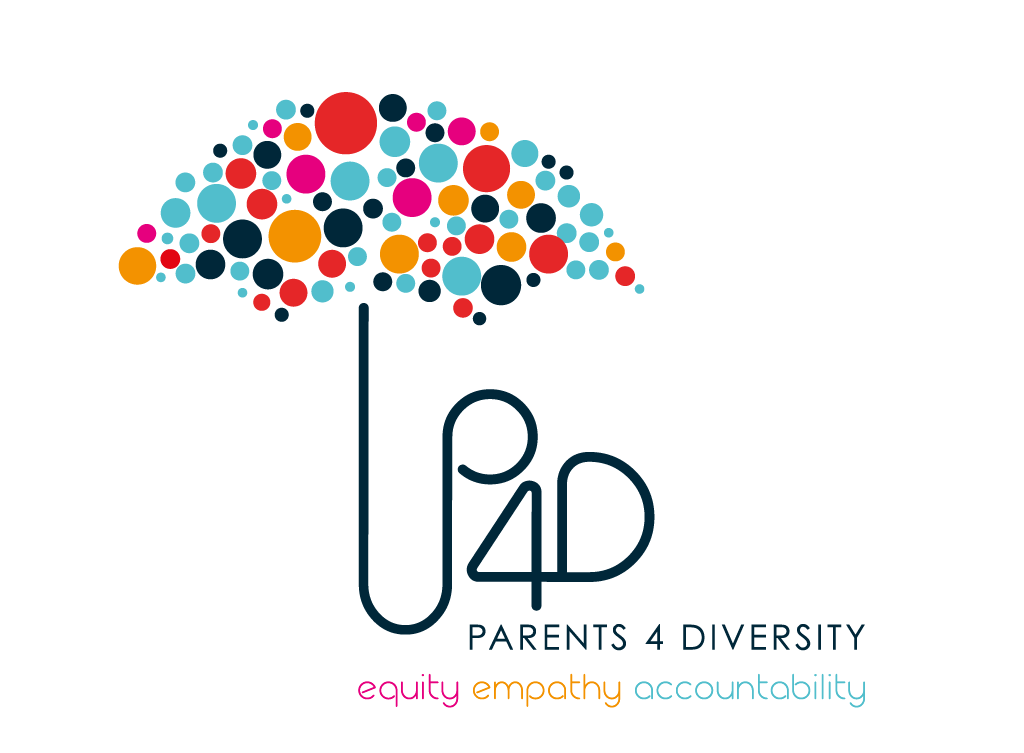 LE POUVOIR DE L'ÉCRITURE: CONFÉRENCEReSsourcesLIVRESLivres pour enfants avec des personnages noirs - Une liste d’une centaine de livres qui abordent les concepts de racisme, de préjugés et d’intolérance tout en encourageant des discussions sur le respect et la sécurité.Livres jeunesse aux héros métis ou noir -  Une liste d’une vingtaine de livres volontairement choisis sans « exotisme » ou d’enfants représentés comme venant d’ailleurs, sans mise en avant de problématiques racistes et sans biographies.Bibliographie de 125 titres francophones dont le protagoniste est racisé -  Cette bibliographie ne contient peu ou pas de livres dont le sujet principal est la discrimination, l’intolérance ou le racisme. Il existe déjà plusieurs livres sur ce sujet.Livres présentant un monde inclusif où chaque enfant peut être lui-même - Plus de 400 ouvrages, dont des vidéos, qui encouragent les enfants à sortir des idées préconçues et des rôles stéréotypés, favorisant la réflexion, l’émergence de la pensée critique, l’ouverture et la tolérance.Bibliothèque d'éducation sur les Nations Autochtones Littérature pour enfantshttps://www.uniteforliteracy.com: Ce site contient des tonnes de livres traduits en anglais et en espagnol. Les enfants eux-mêmes peuvent tourner les pages et appuyer sur le haut-parleur pour entendre le livre lu, ce qui peut aider les allophones dont les enfants étudient en français et/ou en anglais.https://bookcentre.ca/programmes - Le Centre du livre jeunesse canadien (CLJC) offre des programmes et publications, et oeuvre à faire en sorte que les jeunes lecteurs et les livres se rencontrent. https://www.storyplayr.com/bibliotheque/racisme - Parce que les enfants sont souvent les mieux placés pour comprendre qu’on ne naît pas raciste mais qu’on le devient, il ne faut pas rater une occasion d'échanger sur ce qu'est le racisme, comment on devient raciste et ce que peuvent ressentir les victimes du racisme.Sites web, affiches à imprimerLe racisme expliqué aux enfants - Une affiche à imprimer pour expliquer aux enfants ce qu’est le racisme.Nous avons besoin de divers livres - Une liste d’une dizaine de livres pour enfants reflétant la diversité. Ces livres comprennent des intrigues ethniques, culturellement diverses, LGBTQ et religieusement diverses.Faire aimer la littérature: Ce manifeste propose quatorze entrées pour faire aimer la littérature et ainsi faire prendre conscience de son enjeu : nous avons besoin d’histoires parce que nous avons besoin des autres, nous avons besoin d’histoires pour transmettre, nous avons besoin d’histoires pour être moins seul, etc.https://www.strongnations.com/store/item_list.php?it=3&p1=1755&cat=4038&p=2Information pour les parents and enseignants Comment parler de racisme et de discrimination aux enfants - Séance de questions et réponses avec la Dre Kira Banks, psychologue et créatrice de l’atelier Raising Equity*Le concept de miroir et de fenêtre - La façon dont les livres peuvent être des miroirs, des fenêtres et des portes coulissantes en verre dans nos viesEveil à la lecture 0 à 8 ans - Des conseils pour les parents pour promouvoir le développement du langage. 9 livres pour expliquer le racisme aux enfants - Une ressource canadienne qui partagent neuf livres qui peuvent nous aider à expliquer le racisme et les préjugés aux enfants